Science - Summer 1 Week 3 - Home LearningSession 4In this session, you will be constructing and interpreting line graphs. Constructing and Interpreting Line Graphs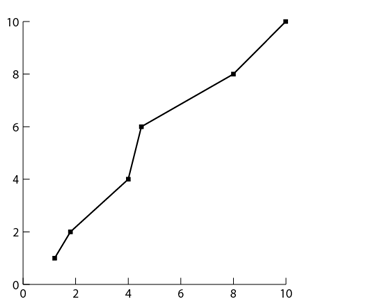 What could this graph be showing?What is misisng from this graph?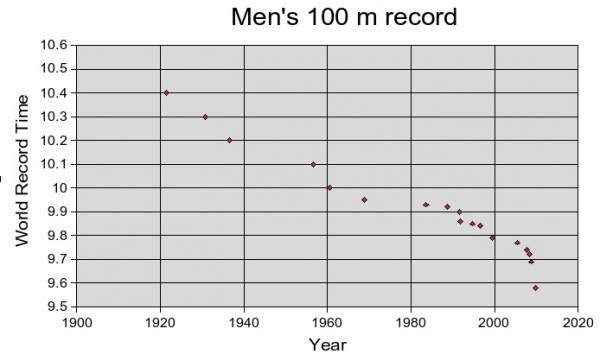 What does this graph show?How do you know?Will the times continue to get faster or is there a limit? If you believe there is a limit, what is that limit?What was the time for the 100m in approximately 1930?In which year was the 100m run in approxiately 9.8 second?Success Criteria for a Line Graph Axes labelled at regular intervals.Axes labelled with units of measurement.Points plotted precisely.Points connected precisely.A clear title to explain the content. Your turn:Use the data from the text ‘Why Exercise?’ (attached again below) to construct a line graph showing the changes in heart rates for the children. You can edit the graph paper which is attached.To conclude:

Can you predict what will happen to the heart rate 5 minutes after exercise? Draw your prediction on the graph.TextWhy Exercise?Increasingly, experts are concerned about the health of people in England. More specifically, the amount of exercise which is taken by them. It is widely established that regular exercise has many health benefits: a stronger heart, more efficient lungs and the maintenance of a healthy body weight. Furthermore, apart from the physical benefits which exercise provides, there are also well-known mental ones. By exercising, people are generally more alert and the body also releases chemicals, called endorphins, which trigger a positive feeling and add to mental wellbeing. How much exercise is enough?Clearly, exercise is important, but how much should we do? According to experts, adults should undertake ‘moderately aerobic*’ physical activity for an average of ten minutes per day spread over several days. (It’s not enough to do one long walk every two weeks). The recommendation for children aged 5 -18 is to do three types of physical activity each week: aerobic exercise and exercises to strengthen bones and muscles.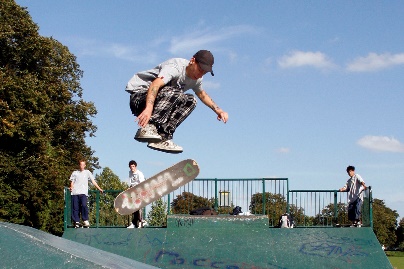 What is ‘moderately aerobic’ activity? In short, it means any exercise that makes you:Breathe fasterFeel warmerIncrease your heart rateFor example, you could play basketball, volleyball football or netball. Or you could go skateboarding, bike riding, rollerblading or hiking. There must be something you’d enjoy!How active are we?How do the English measure-up to these recommendations? A recent survey of nearly 200,000 people was carried out to determine just how much exercise people were actually doing.Level of activity					Percentage of populationInactive (less than 30 minutes per week)			25.6%Fairly active (30-149 minutes per week)			13.7%Very active (150 or more minutes per week)		60.7%How does your heart rate change?Some children wanted to find out how much their heart rate was affected by exercise. First, they measured their resting heart rate. Then they measured again after the warm-up (which was brisk walking whilst dribbling a basketball). Finally, they measured their heart rate straight after playing 10 minutes of fast-paced basketball.  This is what they found:They concluded that the effect of exercise is to make the heart beat faster. From their results, they also noticed that the more vigorous the exercise (a basketball match) the higher the heart rate. Because the heart is a muscle, this means that vigorous exercise should make the heart stronger as it is working harder. So, how active are you? Why not keep an exercise diary and identify how you could become more active and healthier, both physically and mentally?* aerobic exercise is physical activity of low to high intensity (sometimes known as ‘cardio’) which stimulates the use of the heart and lungs. NameResting heart rate (beats per minute)Heat rate after warm -up(beats per minute)Heat rate after 10 minutes of basketball(beats per minute)Lillie9598102Mason8997138Harry778496Sapna737898Leroy82100122